Консультация  учителя-дефектолога  Филипповых Н. Н.ПАМЯТКА РОДИТЕЛЯМ.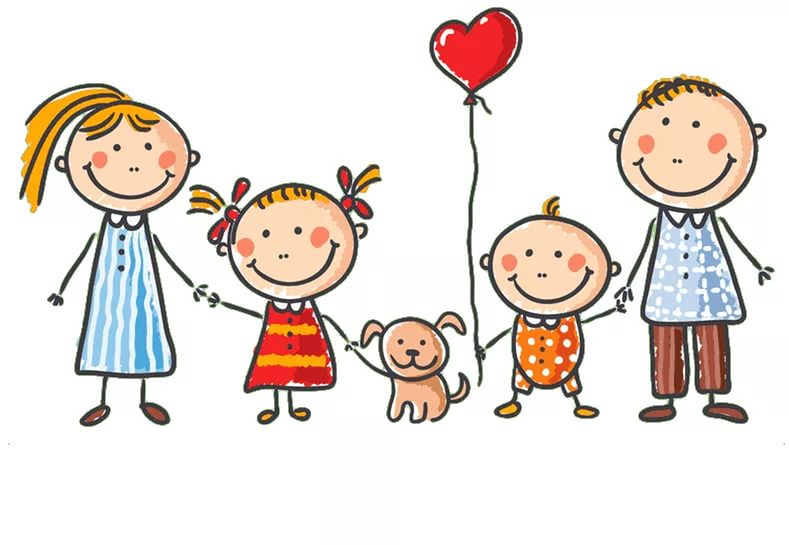 Уважаемые родители!Воспитывайте в ребенке положительное отношение к выполнению домашнего заданияВзаимодействуйте с ребенком.Выполнять задания должен сам ребенок, а родители лишь контролируют правильность выполнения и при необходимости поправляют.Выясните трудности, с которыми сталкивается ребенок при выполнении домашнего задания.Рабочее место должно быть хорошо освещено.Длительность выполнения домашнего задания без перерыва не должно превышать 10 минут. Обязательное выполнение зрительных и пальчиковых гимнастик.Если у ребенка сходящееся косоглазие, то необходимо:постоянный контроль за осанкой, применение работы, стоя за столом;взор вверх; работать на приподнятой поверхности (подставка);необходимо наличие подставок для рассмотрения изображений и текстовых материалов;Если у ребенка расходящееся косоглазие, то необходимо:взор вниз;работая на столе, на коленях, на полу используя мелкие детали;Таким образом, уважаемые родители, развивайте своих детей дома. Не отмахивайтесь от детских «почему, зачем, отчего», не ленитесь разъяснять, показывать. Наши дети требуют большей заботы, большего внимания, большего терпения, большей любви! Всегда помните о том, что развивать своего ребенка должны именно Вы, родители! Не случайно в Законе об образовании РФ сказано, что именно семья является важнейшей сферой личностного развития ребенка. Именно родители являются первыми педагогами своих детей и они, родители, должны заложить в них основы физического, интеллектуального и нравственного воспитания.ЖЕЛАЮ ВАМ ТВОРЧЕСКИХ УСПЕХОВ!